 Nov 24 Tuesday, So the reason I have done a journal format for your letters is your principal Mrs Douchane recommended it and gave me the journal to keep while you are gone. I thought I could do two in one and make them into letters so you would have a letter every couple of days coming to you:) By now everyone has your address and if you haven't received at least one letter from the boys by the end they suck! Just kidding I told you to get Kevon’s address a hundred times and you didn't. Be grateful your mom is all over getting your info out to your friends and family!  So thanks giving has been so weird over the years with cheer competitions it was good to get out of town and do dinners out and enjoy other families during those holidays. I know you hated being around all the little girls but in the end it was a trip out of town to a different city. So this year is our first Thanksgiving at home in 6 years!  Uncle Greg arrived today with his girlfriend Megan. I like her enough. She is very smart, a Trauma surgeon in DC and she is pretty. She operates on Gunshot wounds, attempted suicides and weird stuff like once a man with a briefcase handcuffed to his arm that someone tried to rip off. Uncle Greg is completely different around her without MVP around giddy and joking but at the same time he is so iffy about the relationship he says nothing he does is enough and it annoys him. Sophia has her own opinion as you know on all this lol.  So last night I was leaving Walmart and I turned to the right and there was Chandler in a yellow vest. He asked me a hundred questions about you! He was super sweet and I think he appreciated that I stopped and talked to him like I would if he was over visiting.  Nanna already has her entire house decorated for Christmas made me feel like I was not yet in the festive spirit lol Im gonna decorate the day after Thanksgiving this year. I know you want the Xbox for Christmas but think of anything else you might need:) your own underwear lol I have heard when you get to A school you can have your own bedding so when that happens I will get some comfy stuff out for you.Nov 25 Wednesday Angel sent me a bunch of photos of you two. The one with her sister's kids is so stinking cute! I told her you have always been really good with kids!  So still no word on cheer tryouts. Its been a week since Sophia tried out, I think its kinda of strange noo news. I reached out to another parent whose daughter is a senior and she has no idea what's going on. So last Sophia had a friend Grace Smith over is supposedly super popular you know I could careless but it changes your sisters personality all the sudden she is too cool to have normal conversations with me.Well they wanted to go take pictures to stay on trend on Instagram what means. They wanted to do it at the tennis courts but people were playing so then we came up with going to CasaBlanca due to them having white walls. One day will you kids please look back and be like damn my mom always kept us on trend lol I included a picture she took and posted. She tucked your supreme top to make it look like a crop top lol Yes she is going through your clothes with you gone. So Friday will be the 6th week you have been gone. By now you should be learning some super cool stuff other than the history of the Navy. I really don't have a clear idea of what your schedule is week to week other than I know by the end of 8th week Battlestation will be happening. Your Uncle told me Disney designed the battleship where it takes place. Please don't stress over this last test you will be fine, you thrive on pressure, adrenalin and you tend to shine as a leader with clear thoughts. Kid don't forget you are a triple threat hahah Smart, Athletic and Good looking. Don't listen to the men coming into your division who did not make it through Battlestation the lack something that held them back. What you are also probably learning not everyone makes through the Navy. At this point I see you moving full steam ahead. Tomorrow is Thanksgiving and now its happening at my house and the Fords are coming over. First Thanksgiving I have had in my house for maybe 10 years??  The Fords were supposed to go to Atlanta but now their grandparents don't want them to come because of covid. Between you and me I think Greg Ford didn't want to go anyways lol All of us are cooking something and frying a turkey. I am sure you will be a main topic of conversation:) Angel sent me some pictures from the boys and her to print out so I am going to include them in this letter. Also, you know she and I text regularly and I invited her to hang out Friday with Uncle Greg here.  So, you know I miss you every day this has been an adjustment for me as for you. But everyday does get a little easier. I keep reminding myself you will always be my son and I your mom that doesn't change and when boot camp is over communication will get better! I love you and I hope these letters help calm you and remind you you're still Gus! One last note. As soon as we are aloud to visit, we will and I have invited Angel as soon as you are aloud to come home, I will fly you home! Don’t stress over this they will happen.Love Mom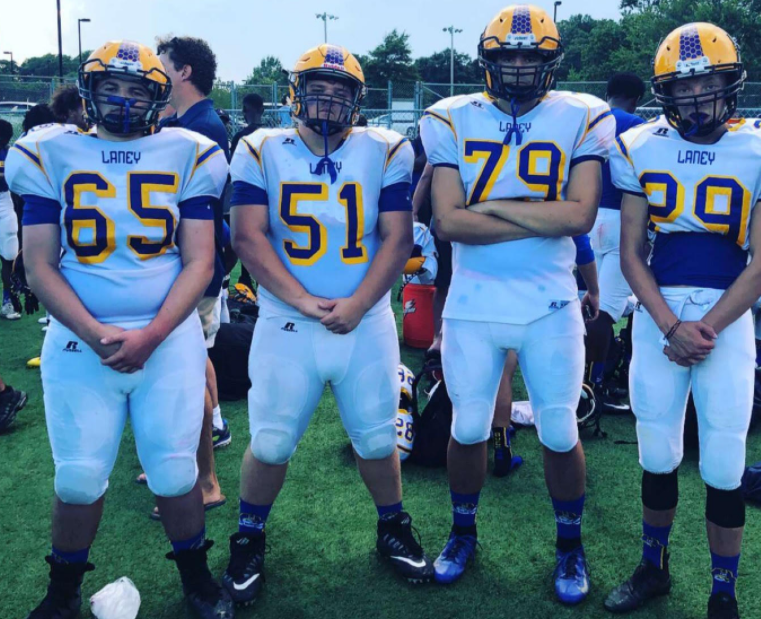 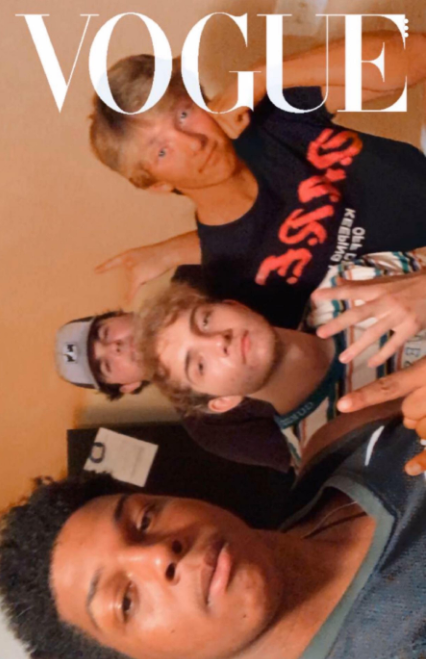 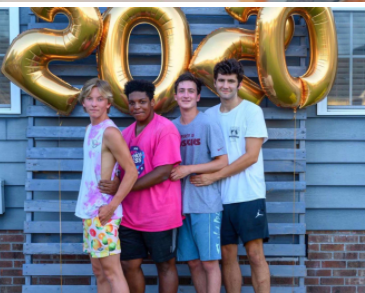 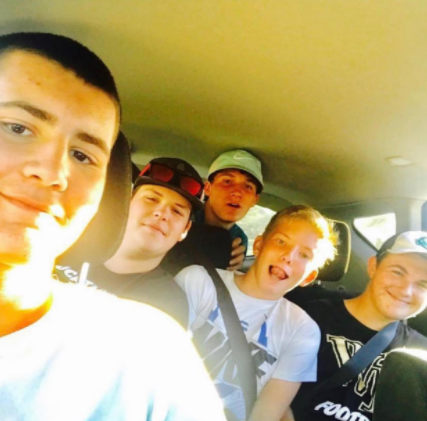 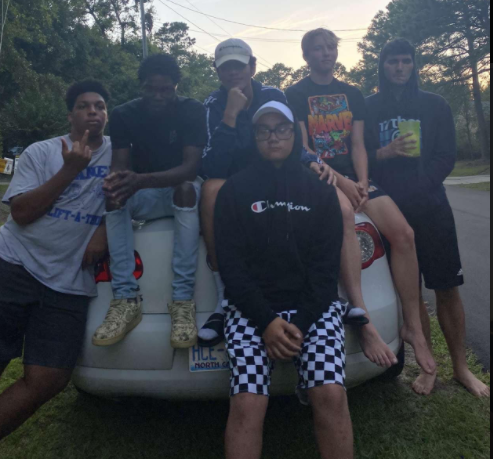 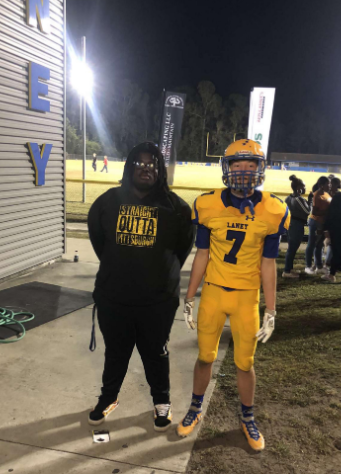 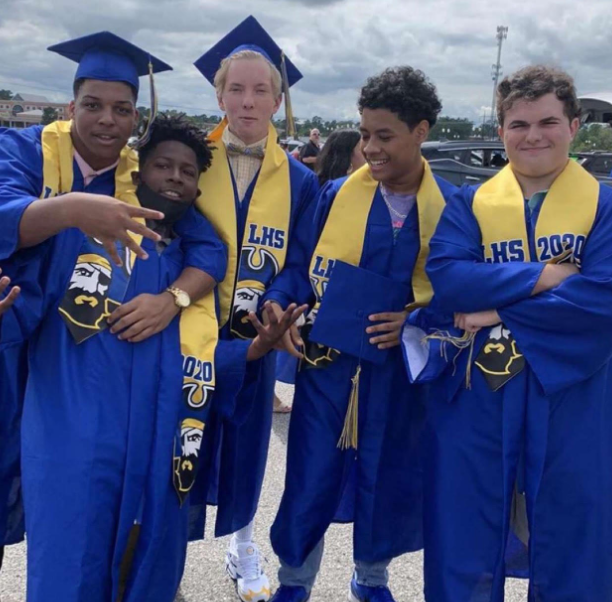 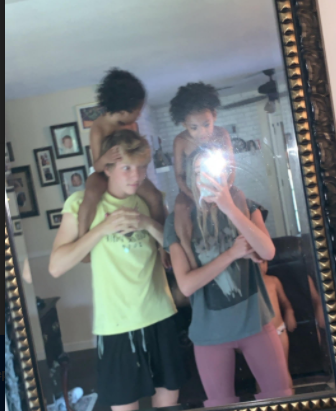 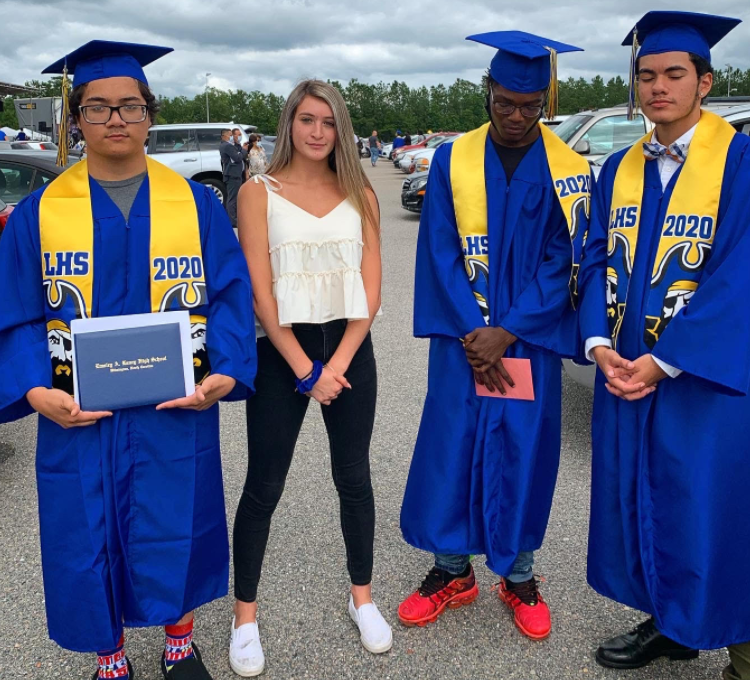 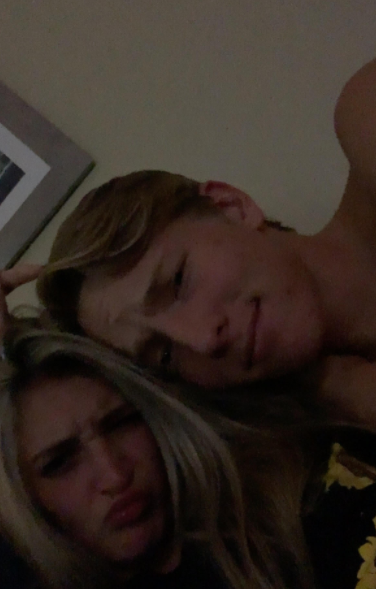 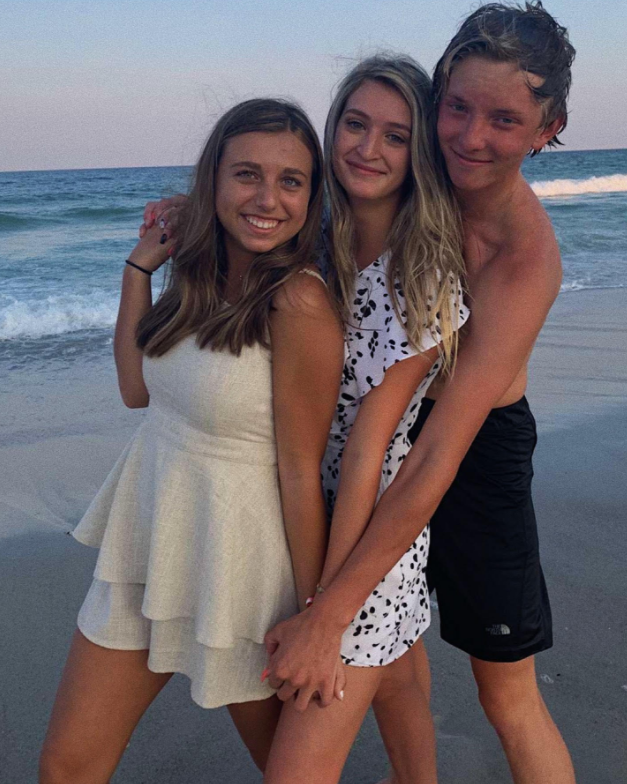 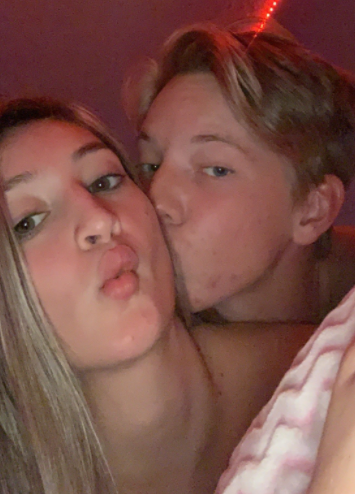 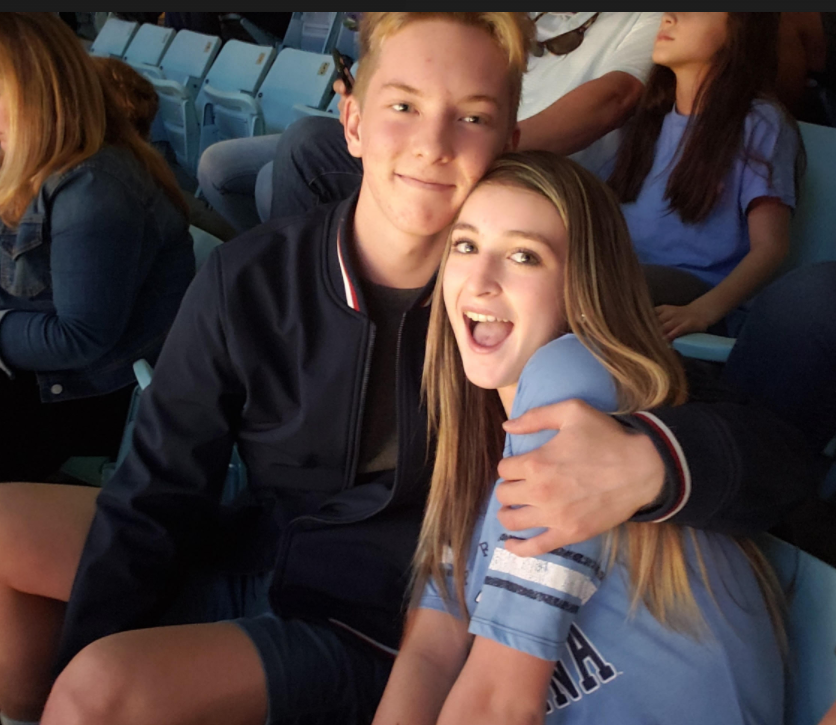 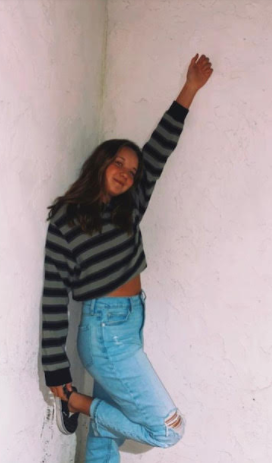 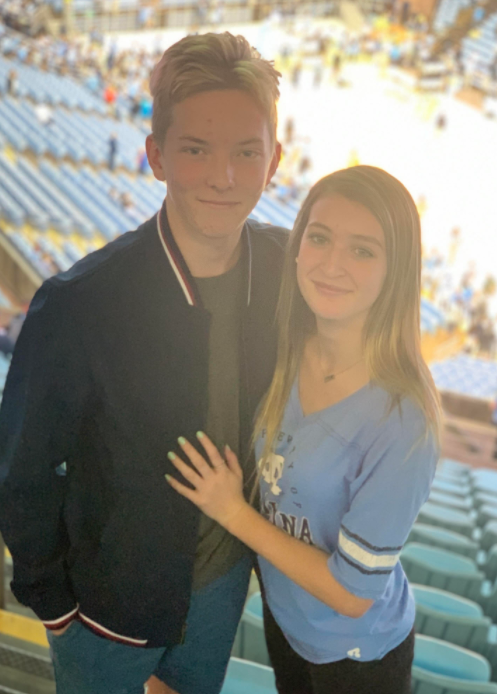 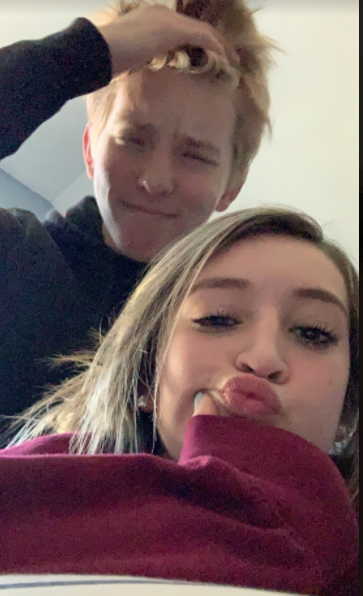 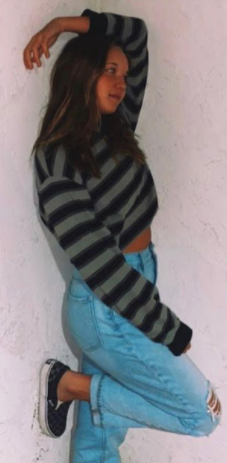 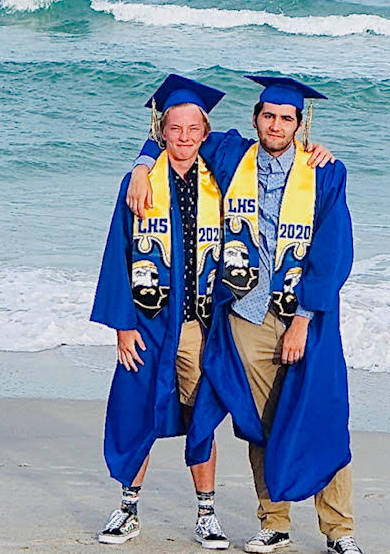 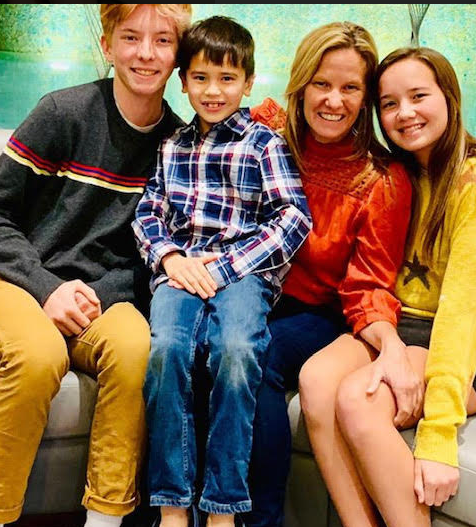 